Big 3 Warm Up September 12thWord of the Day:Plagiarize • verb Definition: Take without referencing from someone else’s writing or speech; of intellectual propertyIn order to receive full credit, you must create your own sentence using the word of the day.  You must underline the word of the day in your sentence.8th Grade Social Studies Trivia:Take the case of (blank), a  congressman in the nineteenth century. This person wanted more than anything else to be President of the . He was offered the vice-presidency by William Henry Harrison, but turned it down. Then  died in office. Again this person was offered the vice-presidency, by Zachary Taylor, but declined.  died in office. This person never did become President, who is he? Picture Response: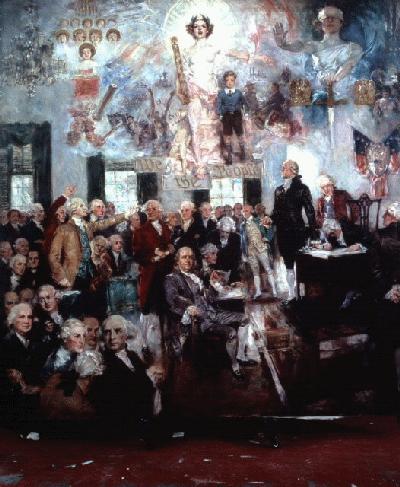 Write a minimum of two to three sentences explaining and or detailing what you see in the above paintingQuote of the Day:“Actions speak louder than words.”Daniel Webster